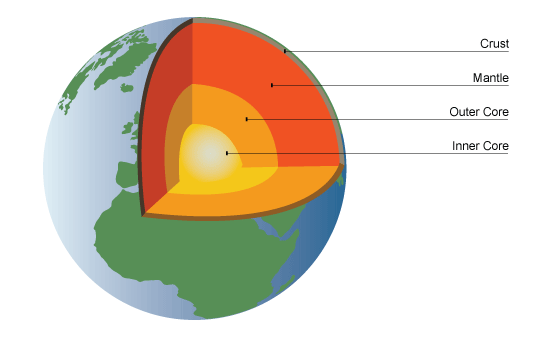 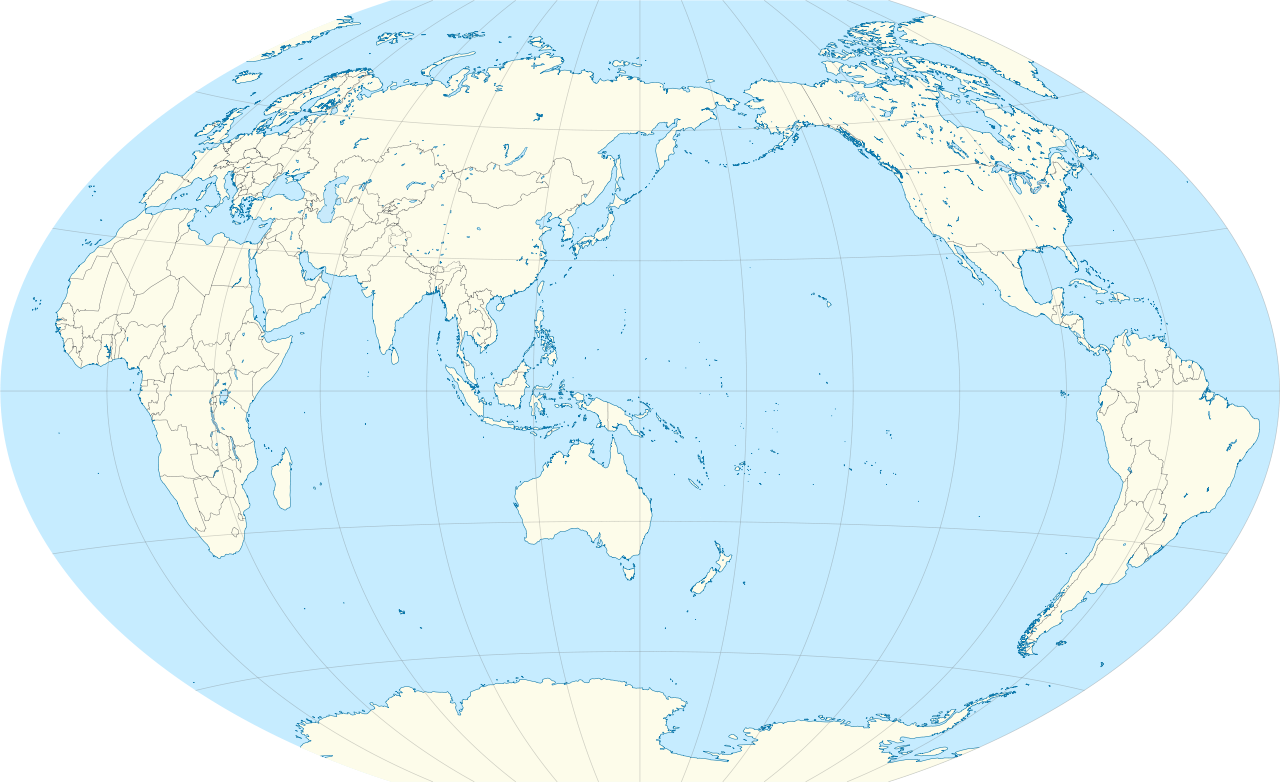 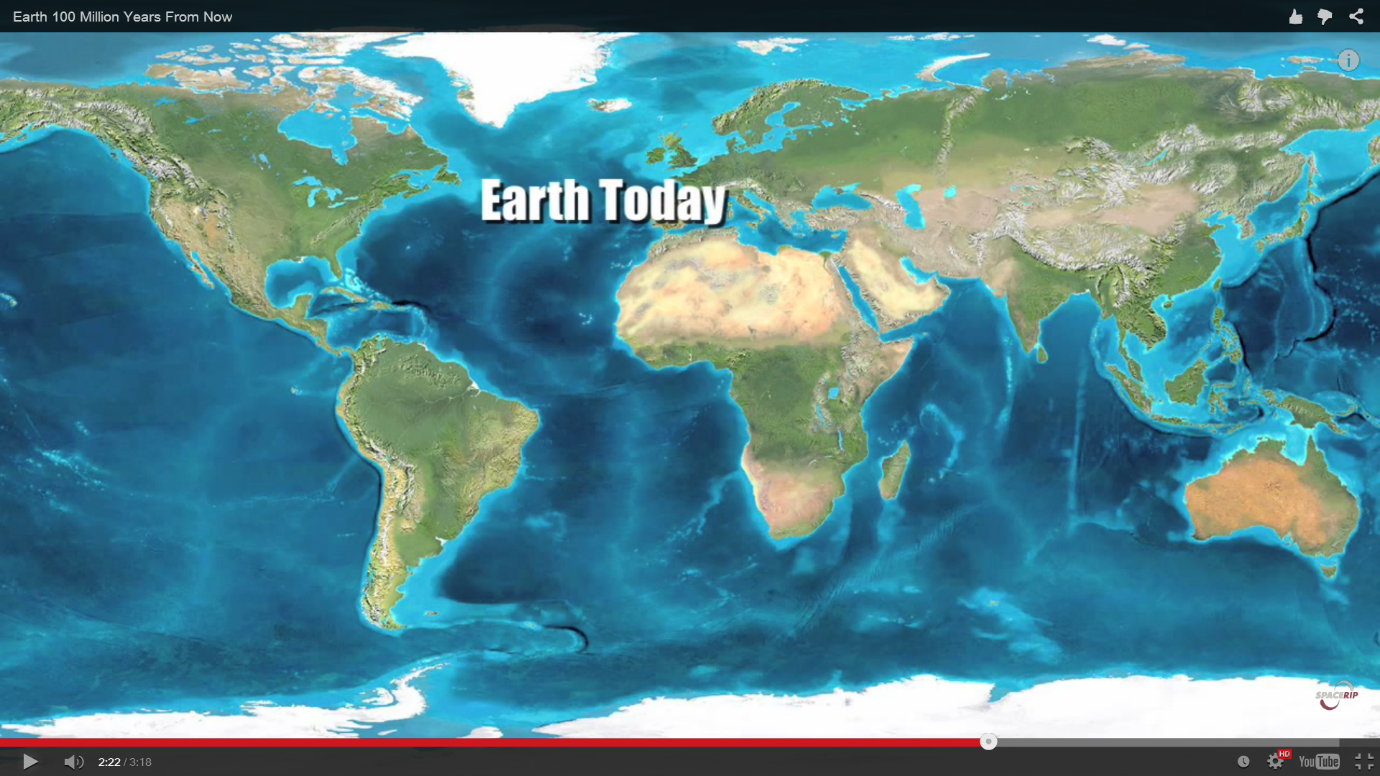 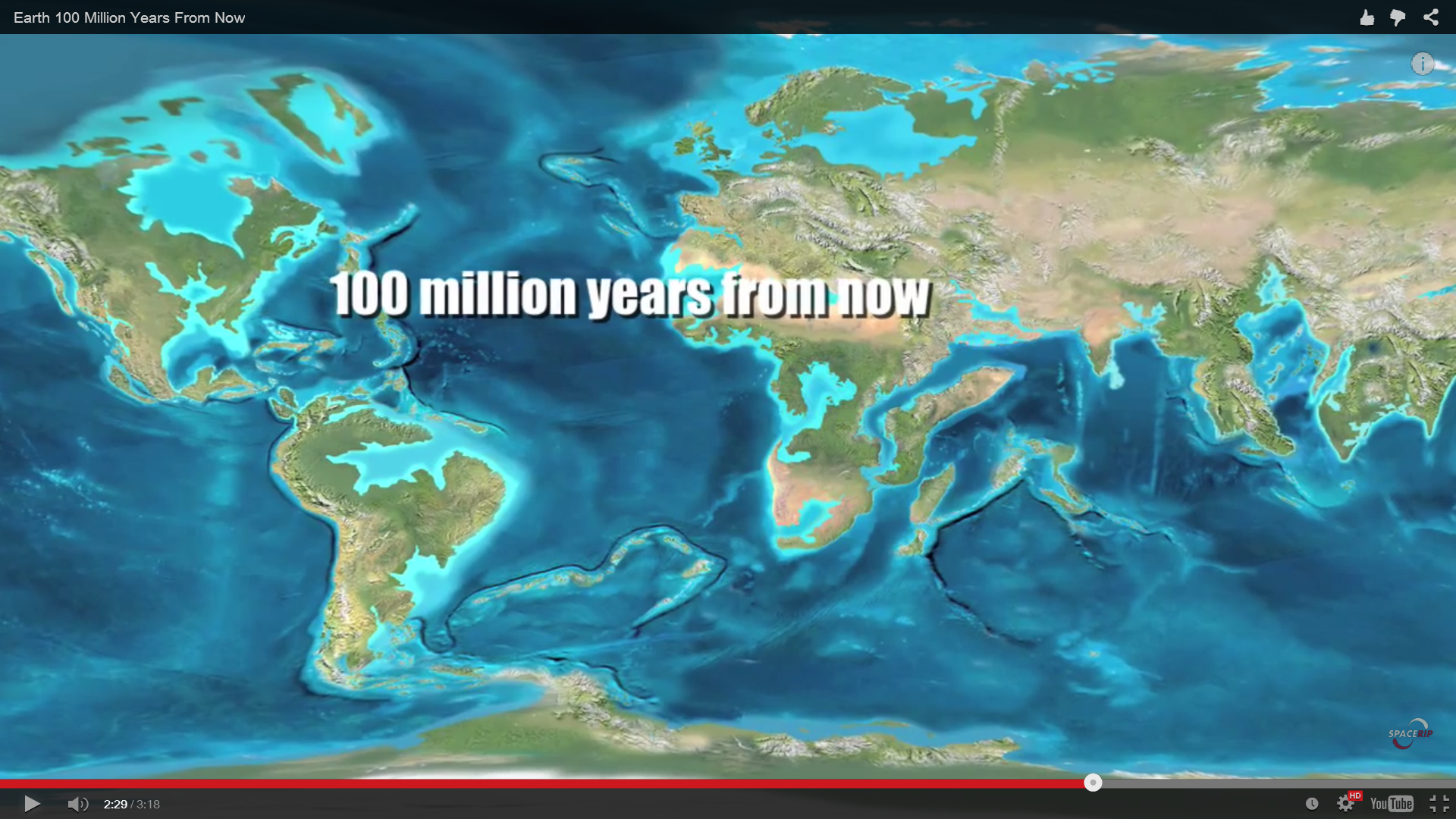 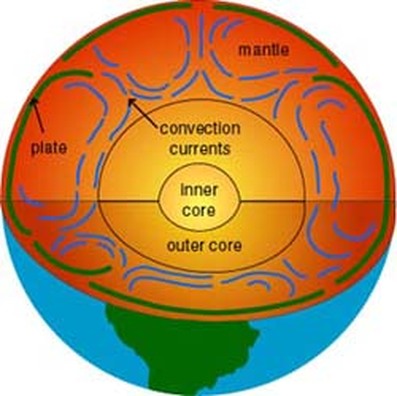 IGCSE Geography – Introducing Plate TectonicsStarter – Using the information on geographypods, complete the definition boxes below for each of the four layers of Earth. Starter – Using the information on geographypods, complete the definition boxes below for each of the four layers of Earth. CrustMantleOuter CoreInner CoreTask 1 & 2 – Sketch your plate boundary maps onto this Pacific centred world map. Be careful! Then complete the follow up tasks as outlined on geographypods Task 3 – Using the link on geographypods, complete the table beneath to show the differences between the two plate types. Task 3 – Using the link on geographypods, complete the table beneath to show the differences between the two plate types. Task 3 – Using the link on geographypods, complete the table beneath to show the differences between the two plate types. FeatureOceanic CrustContinental CrustCovers % of surfaceHow thick in KM?Age in yearsTypical rock typeBrief explanation of formationTask 4 – Complete the annotations as set out on geographypods on the following two diagrams. Difference Further explanation using direction and continental form change12345What has happened to the placing of your home country? Where is it likely to move to due to continental drift? Why does the crust move – what drives quakes and volcaoes?Task 6 – Using the statements on geographypods, sort them into a sequence order to explain the theory behind continental drift. Task 6 – Using the statements on geographypods, sort them into a sequence order to explain the theory behind continental drift. Step 1Step 2Step 3Step 4Step 5Step 6Step 7Step 8 